CURRICULUM  VITAE Ratsimbazafy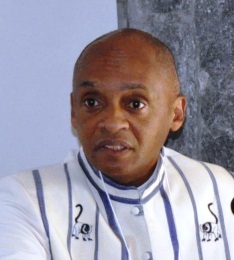 Present Position:President of the Groupe d’Etude et de Recherche sur les Primates de Madagascar (GERP) Director of Houston Zoo, Madagascar ProgramsPresident of the International Primatological SocietyOther Activities: Adjunct Professor at the Mention of Anthropology and Durable Development  at                  the Faculty of Science, the Medical Veterinary School, University of AntananarivoAdjunct Professor at the Faculty of Science, University of Mahajanga and ISSEDD, the University of ToamasinaCounselor of the Lemur Conservation NetworkRepresentative of CITES for Primates within the Direction Générale des ForêtsVice-Chair of the IUCN/SCC Primate Specialist Group –  sectionMember of the Malagasy AcademyMember of the African Academic of SciencesBoard Committee of the IUCN – SOS (Save Our Species) LemursCommittee Board of the African Primatological SocietyPast position: Training and Conservation coordinator of Durrell Wildlife Conservation Trust –  Programme (2012 – 2013)Vice-President for Conservation of the International Primatological Society (2006 – 2008)Principal Investigator of Earthwatch Institute of the Project Lemurs and Forests of Madagascar (2004 – 2008)Address:	Groupe d’Etude et de Recherche sur les Primates de Madagascar (GERP)		34, Cité des Professeurs, Fort Duschene		B.P. 779101 Antananarivo, MadagascarTel: + (261 20) 22 660 48 Cell: + (261 20) 33 338 83E-mail: jonah@gerp-mg.orgBirthday:	December 16, 1959Birthplace:	Mahavoky, Antananarivo 101, MADAGASCAREducation:	PhD in Anthropology (Primatology) (SUNY Stony Brook, April 2002)	HDR in Anthropology (Primatology) (, March 2011)Language skills:SpeakingListening  Writing	Malagasy              Excellent		      Excellent		      Excellent	French		  Excellent		      Excellent		      ExcellentEnglish 	     	  Good            	                   Good		      GoodPROFESSIONAL EXPERIENCESGrants, Fellowships & AwardsPrimate Conservation Inc (1996, 1997, 1998, 1999, 2013) Zoo (1997) (1998)Wildlife Trust (1997, 1998, 1999, 2000, 2001)Rockefeller Foundation (1999)Wenner-Gren Foundation (1997, 2000, 2001, 2002)Madeline Fusco Award (2002)IPS Martha J. Galante Award (2002) (2004, 2005, 2006, 2007, 2008)EFN-WWF fellowship (2004, 2010, 2016)WWF (2013)Earthwatch Young Scientist Award 2004 (2004)IPS Training Conservation Program (2006)	Rufford Small Grants (2008)Margot Marsh Foundation (2013)Conservation International (2007, 2013)Disney Award (2014)Disney’s Conservation Hero (2015)Honorary Lifetime Award of the Association for Tropical Biology and Conservation 2019Lifetime Award of the African Primatological Society 2019Society Memberships:		American Association of Physical Anthropologists		International Society of PrimatologistsAfrican Primatological SocietyInternational Primatological Society		Society Conservation Biology		Animal Behavior                       	 IUCN/SCC Primate Specialist Group		International Journal of Primatology		Malagasy akademiaIlontsaina MadagascarREVUT (Résultat  Et Visibilité de l’Université de Toamasina, MadagascarEditorial Board:		 Development and ConservationInternational Journal of PrimatologyAdministration Committee		Madagasikara VoakajyAsity MadagascarSADABE MadagascarAmbatovy ProjectAssociation FanambySGP GEF PNUDGuest speaker at International ConferenceCo-organizer of the 5th International Prosimian Congress, Centre Valbio, Ranomafana, Madagascar (04th – 09th August 2013): “How science and policy can pull prosimians back from the brink of extinction”	GfÖ 2014 – 44th annual meeting, University of Hildesheim, Germany (September 8th – 12th): “Integrating ecological knowledge into nature conservation and ecosystem management”.NAP EXPO 2016 United Nations – Framework on Climate Change (13th – 15th July) – Bonn, Germany 2016: “Pillars for National adaptation plans”Duke Lemur Center 50th Anniversary Symposium (1966 – 2016) - (21st – 23rd September 2016) - Durham, North Carolina, USA: “Lemur Conservation in Madagascar: Good news in bad times”.Madagascar Primatological Congress. December 12th – 16th 2017, Barikadimy, Toamasina, Madagascar56th Annual Meeting of the Association for Tropical Biology and Conservation 2019. July 30 – August 3, 2019. Ivato International Conference Center. Antananarivo, Madagascar.2nd African Primatological Society (APS) conference - 2nd to 5th September 2019, Entebbe, Uganda.RG Score: 33.14 (ResearchGate)H-index = 23 (ResearchGate)Citations: 2,115 (ResearchGate)PUBLICATIONS/ SCIENTIFIC COMMUNICATIONS Oral Presentation et PosterRakotosamimanana, B.R., Spiral, S.G., Randrianarison, G., Ratsimbazafy, J.H., Rakotoniaina, G. V., & Ravololonarivo, G.F.N. (1993). Estimation de l’âge de la puberté et du passage à l’âge adulte chez les jeunes Merina et les jeunes Tanala de Madagascar. 21ème Colloque des Anthropologistes de langue française. Jeudi 13 mai 1993. France. [oral]Ratsimbazafy, J.H. (1994). “Ecological and Behavioral Study of Propithecus diadema edwardsi and Hapalemur aureus at Ranomafana National Park, Madagascar”. XVth Congress of the International Primatological Society, Bali, Indonesia. [oral]Ratsimbazafy, J.H. (1995). Activities of GERP, a local conservation Association. In: Environmental Change in Madagascar. The Field Museum Chicago. Patterson, B.D., Goodman, S.M, & Sedlock, J.L. (eds). p 49. [poster]Ratsimbazafy, J.H. & Ratsirahonana S. H. (1998). “Effects of Forest Composition and Habitat Disturbance on the Social Organization and Feeding Ecology of Black-and-White Ruffed Lemurs (Varecia variegata variegata) at Manombo Special Reserve, Madagascar”. (Abstract 111). XVIIth Congres of the International Primatological Society, Antananarivo, Madagascar. [oral]Ratsimbazafy, J. H. (2001). “Managing for Recovery from Catastrophic Habitat Reduction”.  XVIIIth Congress of the International Primatological Society, Adelaide, Australia. [oral]Wright, P.C., & Ratsimbazafy, J.H. (2002). Madagascar: The Role of Primates in Conserving Humans. XIXth Congress of the International Primatological Society, Beijing, China. [oral]Ratsimbazafy, J.H. & Britt, A. (2002). Raising the flagship species: The Black-and-white ruffed lemur (Varecia variegata variegata) of Madagascar.  16th Annual Meeting. Society Conservation Biology. (Abstract 119). Cantebury, UK. [oral]Ratsimbazafy, J.H. (2002). The Role of Plant Exotic Species in the Diets of Black-and-white Ruffed Lemurs (Varecia variegata variegata) at Manombo Forest, Madagascar. American Journal of Primatology. Abstract (374). Oklahama, USA. [oral]Ravololomanana, N., Ratsimbazafy, J.H., & Ranarivelo, H. (2004). The effects of alien species after severe forest damage after a cyclone at Manombo forest, Madagascar. 18th Annual Meeting. Society for Conservation Biology. (Abstract CO7-6). Columbia University, New York. USA. [oral]Wright, P.C. & Ratsimbazafy, J.H. (2004). An overview of Conservation Efforts in Madagascar (2002 – 2004). (Abstract 357). XXth Congress of the International Primatological Society, Torino, Italy. [oral]Clark, C., Copsey, J., & Ratsimbazafy, J.H. (2005). Bricks and mortar – Getting the mix right. Experiences in balancing, skills and conceptual. Understanding in conservation training. (Abstract 183). XIXth Annual Meeting of the Society for Conservation Biology.University of Brasilia, Brazil. [oral]Ralainasolo, F.B., Andrianandrasana, H., Ratsimbazafy, J.H., Durbin, J.C., Randriamahefasoa, J., & Rasoamampianina, V. (2005). Distribution, abundance, habitat and threats of the Alaotran gentle lemur (Hapalemur griseus alaotrensis). (Abstract 717). XIXth Annual Meeting of the Society for Conservation Biology.University of Brasilia, Brazil. [poster]Benham, P. & Ratsimbazafy, J.H. (2005). The past, the present, and the future of biodiversity in Madagascar. (Abstract) Alberta Paleontological Society Bulletin 20 (4). Pp: 4-5. [oral]Andrianandrasana, H., Randriamahefasoa, J., Durbin, J.C., Lewis, R., & Ratsimbazafy, J.H.  (2004). Participative ecological monitoring at Lake Alaotra, Madagascar. Monitoring matters: a call for a new approach. Symposium on biodiversity and resource use monitoring for management in developing countries. Falsled, Denmark, 18-21 April 2004. [oral]Ratsimbazafy, J.H. (2006). Forest Utilization in Relation to Habitat Disturbance: Implications for the Black-and-White Ruffed Lemurs (Varecia variegata editorium) in Manombo Forest, Madagascar. (Abstract 1753). XXIth Congress of the International Primatological Society, Entebbe, Uganda. [oral]Stevens, N.J., Ratsimbazafy, J.H., & Nekaris, K.A.I (2006). Keeping the balance: Use of kinematic techniques in the natural setting to examine strepsirhine arboreality. (Abstract 323). XXIth Congress of the International Primatological Society, Entebbe, Uganda. [poster]Andrianandrasana, H., Rasolonjatovo, B., Bourou, R., Ratsimbazafy, J.H., Durbin, J. & Lewis, R. (2006). Participatory ecological monitoring competition for the conservation of the Alaotran gentle lemur (Hapalemur alaotrensis) and its habitat. (Abstract # 89). Prosimians 2007 International congress. Ithala, South Africa. [oral]Rabarison, H., Rasoamampianina, V., Bynum, N., Rasolofoharivelo, T., Mackinnon, J., Ratsimbazafy, J.H., Rakotoson, D., & Rahagalala, T. (2007). Building biodiversity management capacity in Madagascar. (Abstract 57). XXth Annual Meeting of the Society for Conservation Biology. Port Elizabeth, South Africa. [poster]Ralainasolo, F., Olivieri, G., Waeber, P.O., Mutschler, T., Ratsimbazafy, J.H., Lewis, R., & Durbin, J. (2007). Hapalemur alaotrensis: The Biology of a wetland Primate. International Congress Prosimians, Ithala, South Anfrica. [poster].Mittermeier, R.A., Ratsimbazafy, J.H., Rylands, A.B., & Williamson, L.A. (2008). The 25most endangered primates: 2008-2010. (Abstract 674). XXIIth Congress of the International Primatological Society, Edinburgh, UK. [oral]Ganzhorn, J.U., Irwin, M.I., Ratsimbazafy, J.H., & Schwitzer, C. (2008). Responses of lemurs to habitat alteration (degradation, fragmentation, agricultural use, restoration). (Abstract 451). XXIIth Congress of the International Primatological Society, Edinburgh, UK. [oral]Rasolofoharivelo, M.T., Ratsimbazafy, J.H, Rasolofoson, D., Rakotonirainy E.O., Andrianandrasana, H.T., &. Rakotondratsimba, J.G. (2008). Lemur conservation planning for Makira forest, Madagascar (Abstract 450). XXIIth Congress of the International Primatological Society, Edinburgh, UK. [oral]Ralainasolo, F.B., Ratsimbazafy, J.H., & Stevens, N. (2008). Consumption of fungus and invasive plants by Eulemur albocolaris in Manombo forest, southeastern Madagascar (Abstract 595). XXIIth Congress of the International Primatological Society, Edinburgh, UK. [poster]Ratsimbazafy, J.H., & Kappeler, P. (2008). Field methods for primate conservation and population biology. XXIIth Congress of the International Primatological Society, Edinburgh, UK. (Table rounde Session 011)Rambeloarivony, H., Jenkins, R.K.B., & Ratsimbazafy, J.H. (2008). Lemurs of Madagascar: hunting, killing and conservation. Primate Society of Great Britain Winter Meeting 2008. Edinburg, UK. [oral]Ravaloharimanitra, M., Rajaonson, A., Rakotonirina, L., Rasolofoharivelo, T., Ratolojanahary, T., Rafalimandimby, J., Ndriamiary, J.N., Andriambololona, J., Nasoavina, C., Fanomezantsoa, F., Rakotoarisoa, J.C., Youssouf, Ratsimbazafy, J.H., Dolch, R., & King, T.A. (2010). Identification des sites prioritaires pour la conservation de Prolemur simus dans et autour du corridor de Ankeniheny-Zahamena: les premiers résultats. Abstract. In: Conservation of the critically endangered greater bamboo lemur Prolemur simus: What we know now, what we need to know and potential conservation strategies. International Technical Meeting. 26-28 January 2010, Antananarivo. Madagascar. [oral]Ralison, J.M. & Ratsimbazafy, J.H.  (2010). Maromizaha rainforest: Probable site for Prolemur simus. Abstract. In: Conservation of the critically endangered greater bamboo lemur Prolemur simus: What we know now, what we need to know and potential conservation strategies. International Technical Meeting. 26-28 January 2010, Antananarivo. Madagascar. [oral]Ratsimbazafy, J.H. & Ralainasolo, F.B. (2010).  Earthwatch volunteers have made a difference in saving the endangered black-and-white ruffed lemurs of Madagascar (Abstract ref: IPS10-0781_P1). XXIIIth Congress of the International Primatological Society, Kyoto, Japan. [oral]Giacoma, C., Bounous, G., Beccaro, G., Peano, C., Bechis, S., Gamba, M., Sorrentino, V., Audifredi, S., Miasa, E., Rakotondravelo, JC., Ouledi, A., Tan, C., & Ratsimbazafy, J.H. (2010). BIRD: Biodiversity Integration and Rural Development. (Abstract accepté ref: IPS10-0840_P2). XXIIIth Congress of the International Primatological Society, Kyoto, Japan. [poster]Zaborra C.A., Bounous G., Gamba M., Giacoma C., Torti V., Sorrentino V., Spiezio C., Ralison J., Randrianarison R.M. & Ratsimbazafy J.H. (2011). BIRD: A community-based project in the Maromizaha forest (Madagascar). XX Congresso Nationale de l’Associazione Primatologica Italiana; Bussolengo (VR): 10-13 aprile 2011. Italie. [oral]Ratsimbazafy, J.H. (2011). La Forêt et les Lémuriens de Madagascar. XXIVème Colloque de la Société Francophone De Primatologie. “Homme et Primates – Regards croisés”. 19-21 Octobre 2011. Grenoble. France. [oral]Waeber P.O., Ralainasolo F.B., Ratsimbazafy J.H., & Nievergelt C.M. (2012). Consequences of lakeside living for the diet and social ecology of the lake Alaotran gentle lemur. XXIVth Congress of the International Primatological Society, Cancun, Mexico. [oral]Giacoma, C., Ratsimbazafy, J.H., Torti, V., Gamba, M., Bounous, G., Zaborra, C.A., & Randrianarison, R.M. (2012). Success and perspectives in sustainable development of the Maromizaha forest, Madagascar. (Abstract). 3rd meeting of Research in Parks. Parco Natura Viva. Italy. [oral]Ratsimbazafy, J.H. (2012). Valorisation et vulgarisation des lemuriens au profit du développement de l’écotourisme à Madagascar. (Résumé – Session 3 : la Biodiversité). Célébration du 110ème Anniversaire de l’Académie Malgache (Atelier des 8 et 9 novembre 2012). Antananarivo, Madagascar. [oral]Tan, C.L., Talebi, M., Ratsimbazafy, J.H., Atsalis, S., & Miller, L.J. (2013). Training in primatology: Increasing professional capacity of young primatologist in Asia, South America, and Madagascar. Abstract # 4530. 36th meeting of the American Society of Primatologists. USA. [poster]Randrianarison, R.M., Giacoma, C., Ratsimbazafy, J.H, Gamba, M., & Torti, V. (2013). How do Indri survive in highly disturbed habitat? 5th International Prosimian Congress – Centre Valbio, Ranomafana, 04th – 09th August 2013. Madagascar. [oral]Razafindramanana, J., Rakotondrabe, R., Rakotoarinivo, T.H., Razanatsila, X., Rakotoarisoa, A., Ratsaralaza, S., Ratsimbazafy, J.H, & King, T.A (2013). Making species conservation effective: A case of crowned sifaka conservation project. 5th International Prosimian Congress – Centre Valbio, Ranomafana, 04th – 09th August 2013. Madagascar. [oral]Rakotoarinivo, T.H., Razanatsila, X., Razafindramanana, J., Randrianasy, J., & Ratsimbazafy, J.H. (2013). Protecting Hapalemur occidentalis in the north: Inventory and habitat survey. 5th International Prosimian Congress – Centre Valbio, Ranomafana, 04th – 09th August 2013. Madagascar. [oral]Mantilla-Contreras, J., Ratsimbazafy, J.H, Rendigs, A., Ritcher, T., Lammers, P., Rakotoarisoa, T., Reibelt, L., & Waeber, P.O. (2013). A change-framework for the management and conservation of Hapalemur alaotrensis. 5th International Prosimian Congress – Centre Valbio, Ranomafana, 04th – 09th August 2013. Madagascar. [oral]Ratsimbazafy, J.H. (2013). Prosimian conservation challenge: How inspiring leadership can pull prosimians back from the verge of extinction. Plenary - 5th International Prosimian Congress – Centre Valbio, Ranomafana, 04th – 09th August 2013. Madagascar. [oral]Ralison, J.M., Mass, V., Andriamparany, R., Ramahavalison, B., & Ratsimbazafy, J.H. (2013). Making species conservation effective: A case of crowned sifaka conservation project. 5th International Prosimian Congress – Centre Valbio, Ranomafana, 04th – 09th August 2013. Madagascar. [oral]Ralainasolo, F.B., Ratsimbazafy, J.H., & Woolaver, L. (2013). Ecological survey of diurnal species of lemurs at Manombo. 5th International Prosimian Congress – Centre Valbio, Ranomafana, 04th – 09th August 2013. Madagascar. [oral]Rakotondravony, R., Rakotondratsimba, G., Rakotomanga, B., Rakotondrainibe, H., Ratsimbazafy, J.H., Radespial, U., Mass, V., Andrianaivomahefa, P., Cooke, A., & Brand, D. (2013). Lemurs’ responses to Ambatovy mining: Case of Indriidae family. 5th International Prosimian Congress – Centre Valbio, Ranomafana, 04th – 09th August 2013. Madagascar. [oral]Raharimalala, V., Razafindramanana, J., Ratsimbazafy, J.H., Randriamahaleo, S.I., & Ramarokoto, R. (2013). Online atlas of lemurs for decision-making and awareness. 5th International Prosimian Congress – Centre Valbio, Ranomafana, 04th – 09th August 2013. Madagascar. [poster]Rajaonarivelo, T.H, Rasambainarivo, F.T, Ratsimbazafy, J.H., & Rasambainarivo, J.H. (2013). Nutritional survey of three lemur species in two Madagascar zoos. 5th International Prosimian Congress – Centre Valbio, Ranomafana, 04th – 09th August 2013. Madagascar. [poster]Giacoma, C., Gamba, M., Torti, V., Balleto, E., Antonacci, D., Paire, M.C., Ouledi, A., Afraitane, K., Rasamimanana, H., Randrianodiasina, J., Andriaholinirina, N., Miasa, E., Ratsimbazafy; J.H., Beccaro, G., & Bounous, G. (2013). Imaging cultures of cooperation: universities networking to face to the new development challenges. III Congress of Italian University Network for Development Cooperation (CUCS). Turin 19 – 21 September 2013. Italia. [oral]Randrianarison, R.M., Tan, C.L., Bonadonna, G., Giacoma, C., Gamba, Ratsimbazafy, J.H., Randrianasy, J., & Andriamialison, H. (2014). You are eating what? Reingestion of vomitus in free-ranging Indris in Maromizaha, Madagascar (Abstract 45 – Session 202). XXVth Congress of International Primatological Society – August 11-16, 2014. Meeting the Challenges of Conserving Primates Diversity. Hanoi, Vietnam. [oral]Rakotoarinivo, T.H., Razafindramanana, J., Roullet, D., & Ratsimbazafy, J.H. (2014). First study on the activity of Prolemur simus (endangered) in two forest fragments of eastern Madagascar: Vohitrarivo and Vohimarina, District Ifanadiana (Abstract 57 – Session 202). XXVth Congress of International Primatological Society – August 11-16, 2014. Meeting the Challenges of Conserving Primates Diversity. Hanoi, Vietnam. [oral]Gamba, M., Torti, V., Randrianarison, R.M., Ratsimbazafy, J.H., Bonadonna, G., & Giacoma, C. (2014). The far away cousin: Indri compared to other singing primates (Abstract 132 – Session 10). XXVth Congress of International Primatological Society – August 11-16, 2014. Meeting the Challenges of Conserving Primates Diversity. Hanoi, Vietnam. [oral]Sato, H., Ralainasolo, F.B., Woolaver, L., & Ratsimbazafy, J.H. (2014). Dietary flexibility and seed dispersal of Eulemur sp: Responses to seasonality and habitat disturbance (Abstract 425 – Session 29). XXVth Congress of International Primatological Society – August 11-16, 2014. Meeting the Challenges of Conserving Primates Diversity. Hanoi, Vietnam. [oral]Giacoma, C., Randrianarison, R.M., Torti, V., Bonadonna, G., Gamba, M., Beccaro, G.L., Bounous, G., & Ratsimbazafy, J.H. (2014). The Maromizaha forest field station: Effect on forest station: Effect on conservation and social impact (Abstract 703 – Session 66). XXVth Congress of International Primatological Society – August 11-16, 2014. Meeting the Challenges of Conserving Primates Diversity. Hanoi, Vietnam. [oral]Rabemananjara, N.R., Razafindramanana, J.H., & Ratsimbazafy, J.H. (2014). Monitoring the crowned sifaka population density with local communities. (Abstract 840 – Session 522). XXVth Congress of International Primatological Society – August 11-16, 2014. Meeting the Challenges of Conserving Primates Diversity. Hanoi, Vietnam [poster]Rakotondrabe, R.A., Rakotoarinivo, T.H., Razafindramanana, J., Roullet, D., & Ratsimbazafy, J.H. (2014). Establishing crowned sifaka metapopulation management in Madagascar: An assessment of 4 years achievements. (Abstract 872 – Session 522). XXVth Congress of International Primatological Society – August 11-16, 2014. Meeting the Challenges of Conserving Primates Diversity. Hanoi, Vietnam. [oral]Ratsimbazafy, J.H., Razafindramanana, J., Bumpus, R., & Riger, P. (2014). Why lemurs need leaders: Conservation in the face of crisis in Madagascar. (Abstract 914 – Session 83). XXVth Congress of International Primatological Society – August 11-16, 2014. Meeting the Challenges of Conserving Primates Diversity. Hanoi, Vietnam. [oral]Ratsimbazafy, J.H. (2014). Conservation challenges for saving Madagascar have endangered biodiversity. Key note speaker. GfÖ 2014. Integrating ecological knowledge into nature conservation and ecosystem management. 44th Annual meeting. Sep 8th-12th. Hildesheim, Germany.  [oral]Torti, V., Spiezio, C. Bonadonna, G., Ratsimbazafy, J.H., Randrianarison, R.M., Giacoma, C., & Gamba, M. (2014). The ‘VOLOHASY-BAMBU” Project: Community-Based Bamboo Forest Conservationto Save Hapalemur griseus and Prolemur simus in Maromizaha. V Convegno Nazionale della Riverca nei Parchi. L’Uomo per gli animali. 10 -12 Ottobre 2014. Bussolengo (VR), Italia. [oral]Anania, A., Costa, F., Bonadonna, G., Friard, O., Ratsimbazafy, J.H., Gamba, M., & Giacoma, C. (2015). Contextual variation of the vocalizations of Propithecus diadema in the wild. 6th European Federation for Primatology Meetings. August 25-28. Rome, Italia. [oral]Killion, A.K., Gore, M.L., Roloff, G.J., Ratsimbazafy, J.H., Mc Carthy, S., & Tambe M. (2016). A Spatial Risk Assessment to Improve Community Policing and Form Optimal Response Teams: Illegal Logging in Madagascar. Pathways: Integrating Human Dimensions into Fisheries and Wildlife Management, Nanyuki, Kenya. [oral]Anania, A., Costa, F., Bonadonna, G., Friard, O., Ratsimbazafy, J.H., Giacoma, C., & Gamba, M. (2016). Call Usage and Acoustic Structure in Propithecus diadema. 11th Annual Meeting of the Ethological Society. Gottingen, Germany. [oral]Ratsimbazafy, J.H. (2016). Martha J. Galante Award made a difference in saving the endangered lemurs of Madagascar. (Abstract 6351). 26thCongress of International Primatological Society/39th Meeting of the American Society of Primatologists – August 21-27, 2016. Chicago Illinois, USA. [oral] Razafindramanana, J., Razafindraibe, H.R., Rakotondrabe, R.A., Ratsimbazafy, J.H., Rakotoarisoa, A., Ratsaralaza, H., Rakotoarinivo, T., & Roullet, D. (2016). The response of the crowned sifaka (Propithecus coronatus) to habitat fragmentation.  26thCongress of International Primatological Society/39th Meeting of the American Society of Primatologists – August 21-27, 2016. Chicago Illinois, USA. [oral]Rakotondrabe, R.A., Razafindramanana, J., Ratsaralaza, H., Rakotoarisoa, A., Rakotoarinivo, T., Roullet, D., & Ratsimbazafy, J.H. (2016). Protecting crowned sifaka: lessons learnt with local communities.  26thCongress of International Primatological Society/39th Meeting of the American Society of Primatologists – August 21-27, 2016. Chicago Illinois, USA. [oral]Rakotondrabe, R.A., Rakotoarinivo, T., Razafindramanana, J., Ratsaralaza, H., Ravelojaona, R., Roullet, D., & Ratsimbazafy, J.H. (2016). Awareness programme and environmental education on Prolemur simus.  26thCongress of International Primatological Society/39th Meeting of the American Society of Primatologists – August 21-27, 2016. Chicago Illinois, USA. [poster]Ratsimbazafy, J.H. (2016). Lemur conservation in Madagascar: Good news in bad times. Duke Lemur Center – 50th Anniversary Symposium:  September 21 - 23, 2016. North Carolina, USA. [oral]Ratsimbazafy, J.H. (2016). Comment les lémuriens répondent et s’adaptent aux perturbations anthropiques et naturelles. Académie Malgache – 01 Décembre 2016. Antananarivo. Madagascar. [oral]Ratsimbazafy, J.H., Rakotozafy, L.M.A., Randrianarison, R.M., Rasolofoson, D., Randrianambinina, B., Rasolofoarivelo, T., Rajaonson, A., & Volampeno, S. (2017). Twenty-three years of Conservation Success for the Malagasy Primate Working Group. Inaugural Congress of the African Primatological Society (APS). July 24-27, 2017, Côte d’Ivoire. Session 3A (Ecology & Evolution). [oral]Giacoma, C., Ratsimbazafy, J.H., Tan, C. L., Gamba, M., Bonadonna, G., Torti., V., & Randrianarison, R.M.  (2017). Long-term biological studies and community involvement in Madagascar: the keys for Good science and biodiversity conservation! Inaugural Congress of the African Primatological Society (APS). July 24-27, 2017, Côte d’Ivoire. [oral]Anania, A., Costa, F., Bonadonna, G., Friard, O., Ratsimbazafy, J.H., Giacoma, C., & Gamba, M.  (2017). Structure and Usage Flexibility of the Alarm Calls of Diademed Sifaka. 23rd Congress of the Italian Primatological Association. Trento, Italy (September 14-16, 2017. Abstract published in: Folia Primatol 88:203. [poster]Rafalinirina, A.H., Wright P.C., & Ratsimbazafy, J.H. First results on home range of Crossley’s Dwarf Lemur by a radio-tracking study. 1st Malagasy Primatological Society Congress. December 12th – 16th 2017, Barikadimy, Toamasina, Madagascar. [oral]Rabemananjara, N.R., Ratsimbazafy, J.H., Randrianasy, J., & Gray, G. Estimating population density of Mirza zaza in Ankarafa, Sahamalaza, Iles Radama National Park. (2017). 1st Malagasy Primatological Society Congress. December 12th – 16th 2017, Barikadimy, Toamasina, Madagascar. [oral]Raveloarimalala, L.M.,  Reibelt, L.M.,  Woolaver, L., Moser, G., Randriamalala, I.H.,  Ralainasolo, F.B., Ratsimbazafy, J.H., & Waeber, P.O. Rural people’s perceptions of Hapalemur alaotrensis and Park Bandro at Lake Alaotra.(2017) . 1st Malagasy Primatological Society Congress. December 12th – 16th 2017, Barikadimy, Toamasina, Madagascar. [poster].Rajaonson, A., Ratsimbazafy, J.H., Rahobiharison, N., Rasolofoson D., Andrianantenaina H. T. , Rabemananjara Z. H., Randrianarison, R.M, Razafiarisolo, T., Rafidimanantsoa H. J. ,  Surrans, R., Rabearison J., Andriantsalama, R.,  Andrianantoandro, N. D. & Andrianirina, R.C. Maromizaha, un exemple de conservation dans la protection de l’habitat des lémuriens par l’appui au développement de la communauté locale. (2017). 1st Malagasy Primatological Society Congress. December 12th – 16th 2017, Barikadimy, Toamasina, Madagascar. [poster].Ralison, J.M., Ratsimbazafy, J.H., Rajaonson, A., Botozafisaona, Rivolala, A., & Ramahavalisoa, B. (2017). The importance of Analamay-Mantadia Forest Corridor for lemur conservation in the Alaotra-Mangoro Region, Madagascar. 1st Malagasy Primatological Society Congress. December 12th – 16th 2017, Barikadimy, Toamasina, Madagascar. [poster].Andriamisedra, T.R., Dreyer, W., Ranaivoarisoa, F.N. & Ratsimbazafy, J.H. (2017). Reforestation for lemur habitat and food source in the Manombo Special Reserve. 1st Malagasy Primatological Society Congress. December 12th – 16th 2017, Barikadimy, Toamasina, Madagascar. [poster].Ramiariveloharimavo, A.S., & Ratsimbazafy, J.H. (2017). Comportement alimentaire et agonistique du Propithecus diadema dans l'Aire Protégée de Maromizaha . 1st Malagasy Primatological Society Congress. December 12th – 16th 2017, Barikadimy, Toamasina, Madagascar. [poster].Rovaharilala, S.Z., & Ratsimbazafy, J.H. (2017). Etude de sociogramme et comportement alimentaire de Hapalemur griseus dans l'Aire Protégée de Maromizaha, Est de Madagascar. . 1st Malagasy Primatological Society Congress. December 12th – 16th 2017, Barikadimy, Toamasina, Madagascar. [poster].Rakotoarinivo, T.H., Rakotondrabe, R., Ratsaralaza, H., Rahotoarisoa, A., Razafindramanana, J., Ratsimbazafy, J.H., & Roullet, D. (2017). Sept ans de conservation et de recherche de Propithecus coronatus à Mahajeby, district de Fenoarivobe, Région de Bongolova. . 1st Malagasy Primatological Society Congress. December 12th – 16th 2017, Barikadimy, Toamasina, Madagascar. [poster].Randimbiharinirina, D. R., Ratsimbazafy, J.H., Rafalinirina, H. A, Randrianjandry, G., Andriantsalama, R., Rasoloharilalao, L., Razafindrasolo, M., Razafimahatratra, F., & Mittermeier R. [abstract: 12454]. (2018). Urgent needs for lemur and other wildlife conservation by the local communities in Madagascar. 27thCongress of International Primatological Society– August 19-25, 2018. Nairobi, Kenya. [poster].Ratsimbazafy, J. H., Rafalinirina, H. A., Rakotozafy, L. M.,  Raharivololona, B. M., Andrianarimalal, H., Ranaivoarisoa, F.,  Rabemananjara, Z., Rabemananjara, H., Rafidimanantsoa, J., Razafimanantsoa, S., Hajanantenaina, H., Rafianinantsoa, F.,  Rovaharilala, R.,  Ramiariveloharimavo, A., Andriamahefa, T. Ralisoamalala, R. Rakotondratsima, G. J., Razafindramanana, J. Rasoloarisoa, R. Randrianarison, M. R., Ralison, J. M., Volampeno, S. N. H., Randriatahina, G., Andrianantenaina, T., & Dreyer, W. [abstract: 12462]. (2018). The World Lemur Festival will soon bring a World Lemur Day. 27thCongress of International Primatological Society– August 19-25, 2018. Nairobi, Kenya. [oral].Randrianarison, R. M., Tan, C. L., Ratsimbazafy, J.H., Randrianasy, J., Rabarison, H., Bonadonna, G., Valente, D., De Gregorio, C., Miaretsoa , L., Torti , V., Gamba, M., & Giacoma C. [abstract: 12843]. (2018). Phytochemical screening on leaves and fruits consumed by Indri indri in Maromizaha Protected Area, Madagascar. 27thCongress of International Primatological Society– August 19-25, 2018. Nairobi, Kenya. [oral].Surrans, R., Ratsimbazafy, J.H., Rajaonson, A., Rasolofoson, D., Peterson, C., Razafiarisolo, T., & Andrianarimalala, H. [abstract : 12465]. (2018). The World Lemur Festival will soon bring a World Lemur Day. Community tracking and monitoring for effective integrated management of the Maromizaha Protected Area. 27thCongress of International Primatological Society– August 19-25, 2018. Nairobi, Kenya. [poster].Rabemananjara, N. R., Ratsimbazafy, J. H., Randrianasy, J., & Mandl I. [abstract: 12830]. (2018). Identifying the ecological needs of Mirza zaza for a conservation management plan in Ankarafa Forest, Sahamalaza, Iles Radama National Park. 27th Congress of International Primatological Society– August 19-25, 2018. Nairobi, Kenya. [oral].Rafalinirina, H. A., Davis, S., Surrans, R., Rajaoson, A., Rasolofoson, D. W., & Ratsimbazafy J. H. [abstract: 12597]. (2018). Rabbit breeding in the villages near the Maromizaha rainforest has potential benefits for the community and lemur conservation. 27th Congress of International Primatological Society– August 19-25, 2018. Nairobi, Kenya. [oral].Razafindramanana, J. Rakotondrabe, R. A. Rakotoarisoa, A. H. & Ratsimbazafy J.H. [abstract: 12771]. (2018). Engaging local communities in Lemur conservation in Boeny and Betsiboka regions, Madagascar. 27th Congress of International Primatological Society– August 19-25, 2018. Nairobi, Kenya. [poster].Ratsimbazafy, J.H. & Rafalinirina, H.A. (2018). Pays négligeant la recherche scientifique : voué à rester sous développé.  La recherche scientifique à Madagascar : est-ce une prioritaire pour l’Etat ? Académie Malgache – 22 octobre 2018. Antananarivo. Madagascar. [oral].Rasolontiavina, N.E., Rakotomavo, A., Miasa, E., & Ratsimbazafy, J.H. L’amélioration des engins de pêche : Une piste promotteuse dans la gestion durable des ressources halieutiques de Manompana. (2018). Manifestation scientifique pour les Doctorants – Préservation de l’Environnement. 11 - 16 novembre 2018. Toamasina. [poster].Ratsimbazafy, J.H. (2019). Why Emerging Conservation leaders are our best hope for saving biodiversity. Keynote speaker on Saturday, August 3rd. 56th Annual Meeting of the Association for Tropical Biology and Conservation. Ivato International Conference Center, Antananarivo, Madagascar. July 31 – August 3rd. [oral].Ratsimbazafy, J.H. (2019). The potential for African leadership in primatology to shape national and regional conservation policy. Keynote speaker on Thursday, September 5th. 2nd Congress of the African Primatological Society. Entebbe, Uganda. September 2nd to 5th. [oral].Rafalinirina, H. A., Randrianasy, J., Rabetafika, L., & Ratsimbazafy J. H. (2019). Modélisation de l’effet synergique d’infestation parasitaire et des facteurs socio-écologiques sur la condition corporelle des Microcebus rufus. 12 décembre 2019. Akademia Malagasy, Antananarivo. [oral].ArticlesIn reviewKühl, H.S., Arroyo-Rodríguez, V., Boonratana, R., Chapman, C.A., Chetry, D., Cheyne, S.M., Cornejo, F.M., Cortés-Ortiz, L., Cowlishaw, G., Crockford, C., de la Torre, S., de Melo, F.R., Grueter, C.C., Guzmán-Caro, D.C., Heymann. E.W., Herbinger, I, Horwich, R.H., Humle, T., Ikemeh, R.A., Imong, I.S., Johnson, S.E., Kappeler, P.M., Kierulff C.M., Koné, I., Kormos, R., Le, K.Q, Li, B., Marshall A.J., Mittermeier, R.A., Orth, L., Palacios, E., Papworth, S.K., Fan P., Plumptre, A.J., Rawson, B.M., Petrovan, S.O., Refisch, Ratsimbazafy, J.H., J., Roos, C., Setchell, J., Smith, R.K., Sop, T., Schwitzer, C., Slater, K., Strum, S.C., Sutherland, W.J., Talebi, M., Wallis, J., Wich, S., Williamson, E.A., Wittig, R.M., & Junker, J. Severe lack of evidence limits effective conservation of the world’s primates. Science Policy Forum.Emken, S., Montreuil, O., Richter, T., Ratsimbazafy, J.H., & Mantilla-Contreras, J. Composition and abundance of rainforest dwelling dung beetles (Scarabaeidae) along a forest disturbance gradient in Eastern Madagascar. Journal of Insect Conservation.Rakotondrina, A. J. V, Andriantsimanarilafy, R.R., Andrianarivelo, J.F., Benjamin, L.A., Zaonarivelo, J.R., & Ratsimbazafy, J.H. Density of the crowned lemur “Eulemur coronatus” in the Complex Bobaomby, northern Madagascar. Chap 9. Malagasy NatureIn pressWhitman, K. L., Ratsimbazafy, J.H., & Stevens, N. J. (2019). The use of System of Rice Intensification (SRI) near Maromizaha Protected Area, Madagascar. Madagascar Conservation & Development 14, 1: xx–xx. http://dx.doi.org/10.4314/mcd.v14i1.62020Schüßler, D., Mantilla-Contreras, J., Stadtmann, R., Ratsimbazafy, J.H., & Radespiel, U. (2020). Identification of crucial stepping stone habitats for biodiversity conservation in northeastern Madagascar using remote sensing and comparative predictive modeling. Biodiversity and Conservation. https//doi.org/10.1007/s10531-020-01965-zMorelli, T.L., Smith, A.B., Mancini, A., Balko, E., Borgeson, C., Dolph, R., Fariss, Z., Federman, S., Golden, C.D, Holmes, S., Irwin, M., Jacobs, R., Johnson, S., King, T.A., Lehman, S., Louis, E., Murphy, A., Ratsimbazafy, J.H., Razafindratsima, O., & Baden, A. Climate Change Exacerbates Vulnerability to Deforestation. Nature Climate Change. Vol 10. Pp: 89-96.Razafindramanana, J., Rakotondramanana, A., Razafimpahanana, D., Ratsimbazafy, J.H., Rabetrano, T., Schwitzer, C., Clausen, A., Rabemananjara, H., & Ratsirahonana, S. (2020). Introducing the Lemur Portal: a tool to improve research and conservation in Madagascar. Lemur News n° 21. Vol 22. Pp. 35-38.Mihaminekena, T.H., Ravaloharimanitra, M., Randrianasy, J., Rakotomanana, H., Ratsimbazafy, J.H., & King, T. (2020). Ontogenesis of behaviorur in gretater bamboo lemurs (Prolemur simus) at Ambalafary, eastern Madagascar: a preliminary study during the first four month of life. Lemur News n° 21. Vol 22. Pp. 65-69.5- Rafalinirina, A.H., Rafidimanantsoa, T., Peterson, C., Randimbiharinirina, D., & Ratsimbazafy, J.H. (2020). Preliminary study of gastrointestinal parasites in different species in Bandro and around the Park Bandro, Madagascar. Lemur News n° 21. Vol 22. Pp. 69-73.2019Waeber, P.O., Ralainasolo, F.B., Ratsimbazafy, J.H., & Nievergelt, C.M. Consequences of lakeside living for the diet and social ecology of the lake Alaotra gentle lemur, Hapalemur griseus alaotrensis. (2019). Part V: Primates in Freshwater Flooded Forests. Chapter 34.  In: Primates in Flooded Habitats; Ecology and Conservation – some general information. Barnett A.A., Matsuda, I., & Nowak, K. (eds). University of Sussex Library. doi.org/10.1017/9781316466780.035 Pp: 276 – 278.Waeber, P.O., Ratsimbazafy, J.H., Andrianandrasana, H., Ralainasolo, F.B., & Nievergelt, C.M. Hapalemur alaotrensis, a conservation case study from the swamps of Alaotra, Madagascar. (2019). Part VI: Conservation Case Studies. Chapter 37. In: Primates in Flooded Habitats; Ecology and Conservation – some general information. Barnett A.A., Matsuda, I., & Nowak, K. (eds). University of Sussex Library. doi.org/10.1017/9781316466780.035. Pp: 293 – 296.Rafalinirina, H.A, Randrianasy, J., Wright, P.C., & Ratsimbazafy, J.H. (2019). Effect of socio-ecological factors and parasite infection on body condition of brown mouse lemur (Microcebus rufus). Journal of Threatened Taxa. DOI: 10.11609/jot. 4799.11.6.13632-13643. Vol. 11 n°6. Pp: 13632-13643.Jones, J., P.G, Ratsimbazafy, J.H., Ratsifandrihamanana, A.H., Watson, J.E.M., Andrianandrasana, H.T, Cabeza, M., Cinner, J.E., Goodman, S.M., Hawkins, F., Mittermeier, R.A., Rabearisoa, A.L., Rakotonarivo, O.S., Razafimanahaka, J.H., Razafimpahanana, A.R., Wilmé, L., & Wright, P.C. (2019). Last chance for Madagascar’s biodiversity. Comment on Nature Sustainability. https://doi.org/10.1038/s41893-019-0288-0.Reuter, K.E., LaFleur, M.,Clarke, T.A., Keldgaard, F.O., Ramanantenasoa, I., Ratolojanahary, T., Ratsimbazafy, J.H., Rodriguez, L., Schaeffer, T., & Schaefer, M. (2019). A national survey of household pet lemur ownership in Madagascar. PLOS ONE. 14(5). e0216593. https://doi.org/10.1371/journal.pone.0216593Tantely, L.M., Randrianambinintsoa, F.J., Woog, F., Raharinirina, M.R., Ratsimbazafy, J.H., Boyer, S., & Girod, R., (2019). Horizontal and Vertical distribution of adult mosquitoes in the rainforest of Maromizaha, Madagascar: implications for pathogen transmission to humans and animals. Austral Entomology. Reibelt, L.M., Andrianandrasana, H.T., Ralainasolo, F.B., Raveloarimalala, L.M., Lewis, R., Ratsimbazafy, J.H., & Waeber, P.O. (2019). Lac Alaotra Gentle Lemur (Hapalemur alaotrensis) (Rumpler 1975). In: Primates in Peril: The World’s 25 Most Endangered Primates 2018 – 2020. Schwitzer, C., Mittermeier, R.A., Rylands, A.B., Chiozza, F., Williamson, Byler, D., Wich, S., Humle, T., Johnson, C., Mynott, H., & McVabe, G. (Eds). IUCN SSC/Primate Specialist Group (PGS), International Primatological Society (IPS), Global Wildlife Conservation (GWC), Bristol Zoological Society (BZS). Pp: 9 – 11.Andriamisedra, T.R., Ratsimbazafy, J.H., Dreyer, W., & Louis Jr, E.E. (2019). James’s Sportive Lemur (Lepilemur jamesrom) (Louis Jr et al. 2006). (2017). In: Primates in Peril: The World’s 25 Most Endangered Primates 2018 – 2020. Schwitzer, C., Mittermeier, R.A., Rylands, A.B., Chiozza, F., Williamson, Byler, D., Wich, S., Humle, T., Johnson, C., Mynott, H., & McVabe, G. (Eds). IUCN SSC/Primate Specialist Group (PGS), International Primatological Society (IPS), Global Wildlife Conservation (GWC), Bristol Zoological Society (BZS). Pp: 13 – 14.Torti, V., Miaretsoa, L., Valente, D., D Gregorio, C., Bonadonna, G., Randrianarison, R.M., Ratsimbazafy, J.H., Gamba, M., & Giacoma, C. (2019). Indri (Indri indri) (Gmelin 1788). (2019). In: Primates in Peril: The World’s 25 Most Endangered Primates 2018 – 2020. Schwitzer, C., Mittermeier, R.A., Rylands, A.B., Chiozza, F., Williamson, Byler, D., Wich, S., Humle, T., Johnson, C., Mynott, H., & McVabe, G. (Eds). IUCN SSC/Primate Specialist Group (PGS), International Primatological Society (IPS), Global Wildlife Conservation (GWC), Bristol Zoological Society (BZS). Pp: 15 – 18.Randimbiharinirina, D.R., Sefczek,T.M., Raharivololona,B.R.,  Andriamalala,Y.R., Ratsimbazafy, J.H.,  & Edward E. Louis Jr. (2017). Aye-aye (Daubentonia madagascariensis) (Gmelin, 1788). (2019). In: Primates in Peril: The World’s 25 Most Endangered Primates 2018 – 2020. Schwitzer, C., Mittermeier, R.A., Rylands, A.B., Chiozza, F., Williamson, Byler, D., Wich, S., Humle, T., Johnson, C., Mynott, H., & McVabe, G. (Eds). IUCN SSC/Primate Specialist Group (PGS), International Primatological Society (IPS), Global Wildlife Conservation (GWC), Bristol Zoological Society (BZS). Pp: 19 – 21.2018Reuter, K.E., Clarke, T.A., LaFleur, M., Ratsimbazafy, J.H., Kjeldgaard, F.H., Rodriguez, L., Schaeffer, T., & Schefer, M.S. (2018). Exploring the role of wealth and religion on the ownership of captive lemurs in Madagascar using qualitative and quantitative data. Folia Primatologica 89: Pp. 81-96. Andrianandrasana, Z.A., Spiral, G.J., Ratsimbazafy, J.H., Andrianarimisa, A., & Randrianarison, R.M. (2018). Etude préliminaire des comportements de Hapalemur griseus dans la forêt tropicale humide de Maromizaha (Andasibe). Lemur News n° 21. ISSN 1608-1439. Pp : 16-20.Mihaminekena, T.H., Ravaloharimanitra, M., Ratsimbazafy, J.H., & King, T. Terrestrialité et Domaine vital chez Prolemur simus d’Ambalafary. (2018). Lemur News n° 21. ISSN 1608-1439. Pp : 47-51.Estrada, A., Garber, P. A., Mittermeier, R. A., Wich, S., Gouveia, S., Dobrovolski, R., Nekaris, K. A. I., Nijman, V., Rylands, A. B., Maisels, F., Williamson, E. A., Bicca-Marques, J. C., Fuentes, A., Jerusalinsky, L., Johnson, S., Melo, F. R. de, Oliveira, L., Schwitzer, C., Roos, C., Cheyne, S., Kierulff, C., Raharivololona, B., Talebi, M., Ratsimbazafy, J.H, Supriatna, J., Boonratana, R., Wedana, M. & Setiawan, A. (2018). Primates in Peril: The significance of Brazil, Madagascar, Indonesia and the Democratic Republic of the Congo for global primate conservation. PeerJ. 6: e4869. DOI : 10.7717/peerj.4869.Torti, V., D., De Gregorio, C., Comazzi, C., Miaretsoa, L., Ratsimbazafy, J.H., Giacoma, C, & Gamba, M. (2018). Call and be counted! Can we reliably estimate the number of callers in the indri's (Indri indri) song? PLOS ONE | https://doi.org/10.1371/journal.pone.0201664. 16p.Schüßler, D., Radespiel, U., Ratsimbazafy, J.H., & Mantilla-Contreras, J. (2018). Lemurs in a dying forest: Factors influencing lemur diversity and distribution in forest remnants of north-eastern Madagascar. Biological Conservation 228. doi.org/10.1016/j.biocon.2018.10.008. Pp: 17 – 26. Lutz, M.C., Ratsimbazafy, J.H., & Judge, P.G. (2018). Use of social network models to understand play partner choice strategies in three primate species. Primates.2017Radespiel, U. & Ratsimbazafy, J.H. (2017). Gerp’s mouse lemur (Microcebus gerpi) (Radespiel et al. 2011). In: Primates in Peril: The World’s 25 Most Endangered Primates 2016 – 2018. Schwitzer, C., Mittermeier, R.A., Rylands, A.B., Chiozza, F., Williamson, E.A., Macfie, E.J., Wallis, J., & Cotton, A. (Eds). IUCN SSC/Primate Specialist Group (PGS), International Primatological Society (IPS), Conservation International (CI), Bristol Zoological Society (BZS). Pp: 30 – 31.Reibelt, L.M., Ratsimbazafy, J.H., & Waeber, P.O. (2017). Lac Alaotra Gentle Lemur (Hapalemur alaotrensis) (Rumpler 1975). In: Primates in Peril: The World’s 25 Most Endangered Primates 2016 – 2018. Schwitzer, C., Mittermeier, R.A., Rylands, A.B., Chiozza, F., Williamson, E.A., Macfie, E.J., Wallis, J., & Cotton, A. (Eds). IUCN SSC/Primate Specialist Group (PGS), International Primatological Society (IPS), Conservation International (CI), Bristol Zoological Society (BZS). Pp: 32 – 34.LaFleur, M., Clarke, T., Ratsimbazafy, J.H., & Reuter, K. (2017). Ring-Tailed Lemur (Lemur catta) (Linnaeus 1758). In: Primates in Peril: The World’s 25 Most Endangered Primates 2016 – 2018. Schwitzer, C., Mittermeier, R.A., Rylands, A.B., Chiozza, F., Williamson, E.A., Macfie, E.J., Wallis, J., & Cotton, A. (Eds). IUCN SSC/Primate Specialist Group (PGS), International Primatological Society (IPS), Conservation International (CI), Bristol Zoological Society (BZS). Pp: 35 – 37.Andriamisedra, T.R., Ratsimbazafy, J.H., Dreyer, W., & Louis Jr, E.E. (2017). James’s Sportive Lemur (Lepilemur jamesrom) (Louis Jr et al. 2006). (2017). In: Primates in Peril: The World’s 25 Most Endangered Primates 2016 – 2018. Schwitzer, C., Mittermeier, R.A., Rylands, A.B., Chiozza, F., Williamson, E.A., Macfie, E.J., Wallis, J., & Cotton, A. (Eds). IUCN SSC/Primate Specialist Group (PGS), International Primatological Society (IPS), Conservation International (CI), Bristol Zoological Society (BZS). Pp: 38 – 39.Randimbiharinirina, D.R., Sefczek,T.M., Raharivololona,B.R.,  Andriamalala,Y.R., Ratsimbazafy, J.H.,  & Edward E. Louis Jr. (2017). Aye-aye (Daubentonia madagascariensis) (Gmelin, 1788). In: Primates in Peril: The World’s 25 Most Endangered Primates 2016 – 2018. Schwitzer, C., Mittermeier, R.A., Rylands, A.B., Chiozza, F., Williamson, E.A., Macfie, E.J., Wallis, J., & Cotton, A. (Eds). IUCN SSC/Primate Specialist Group (PGS), International Primatological Society (IPS), Conservation International (CI), Bristol Zoological Society (BZS). Pp: 44 – 46.Waeber, P.O., Reibelt, L.M., Randriamalala, I.H., Moser, G., Raveloarimalala, L.M., Ralainasolo, F.B., Ratsimbazafy, J.H., & Woolaver, L. (2017). Local awareness and perceptions: consequences for conservation of marsh habitat at Lake Alaotra for one of the world’s rarest lemurs. doi: 10.1017/50030605316001198. Oryx. 10pLammers, P.L, Richter, T., Lux, M., Ratsimbazafy, J.H., & Mantilla-Contreras, J. (2017). The challenges of community-based conservation in developing countries – A case study from Lake Alaotra, Madagascar. Journal for Nature Conservation 40. Pp: 100-112.Reibelt, L.M., Woolaver, L., Moser, G., Randriamalala, I.H, Raveloarimalala, L.M, Ralainasolo, F. B, Ratsimbazafy, J.H, & Waeber, P.O. (2017). Context matters: local community perceptions and conservation of the Alaotra gentle lemur (Hapalemur alaotrensis). Biodiversity & Conservation. Rakotoarinivo, T.H., Ravelojaona, R., Razafindramanana, J., Roullet, D., & Ratsimbazafy, J.H. (2017). Etude préliminaire sur le rythme d’activité de l’espèce Prolemur simus dans les forêts dégradées de Vohitramo, District d’Ifanadiana. Lemur News vol. 20. ISSN 1608 – 1439. Pp : 19 – 24.Rakotoarinivo, T.H., Razafindramanana, J., Ravelojaona, R., Roullet, D., Ratsimbazafy, J.H., & Rasamimanana, H. (2017). Une éducation environnementale en faveur de la conservation des grands hapalémurs (Prolemur simus, CR) et de la viodiversitén dans les écoles de Vohitrarivo et de Sahofika, District d’Ifanadiana, sud-est de Madagascar. Lemur News vol. 20. ISSN 1608 – 1439. Pp : 24 – 29.Rakotondrabe, R.A., Razafindramanana, J., Ratsimbazafy, J.H, & King, T.A. (2017). Etude du comportement alimentaire et utilisation de l’habitat par Propithecus coronatus dans la forêt galérie d’Amboloando (Commune rurale de Dabolava). Lemur News vol. 20. ISSN 1608 – 1439. Pp : 30- 33.2016Ratsimbazafy, J.H., Clark, C., Durbin, J.C, Randriamahazo, H., Copsey, J., Rakotondravony, D., & Ramilijaona, O. (2016) Gestion des espèces menacées : Macfie, E.J., as des vertébrés. American Museum of Natural History. CBC. NCEP. Lessons in Conservation. Madagascar Issue n°6. Pp: 62-79.Gore, M., Lute, M., Ratsimbazafy, J.H., & Rajaonson, A. (2016). Local Perspectives on Environmental Insecurity and Its Influence on Illegal Biodiversity Exploitation. PLOS ONE. DOI: 10.1371/journal.pone.0150337. Pp: 1-14.Ratsimbazafy J.H. (2016). Lac Alaotra Gentle Lemur (Hapalemur alaotrensis) (2016) In: All the World’s Primates. Edited by Noel Rowe & Marc Meyers. Pogonias Press. Pp: 81-82.Rizollo, J.B., Gore, M.L, Ratsimbazafy, J.H., & Rajaonson, A. (2016). Cultural influences on attitudes about the causes and consequences of wildlife poaching. In Springer: Crime Law Soc Change. DOI 10.1007/s10611-016-9665-z. 23 pages.Gore, M., Lewis, A., Ratsimbazafy, J.H., & Rajaonarison, A. (2016). Public perceptions of poaching risks in a biodiversity hotspot: implications for wildlife trafficking interventions. Journal of Trafficking, Organized Crime and Security 2(1): 1-20.2015Rendigs, A., Reibelt, L.M., Ralainasolo, F.B., Ratsimbazafy, J.H., & Waeber, P.O. (2015). Ten years into the marshes – Hapalemur alaotrensis conservation, one step forward and two steps back? Madagascar Conservation & Development Vol 10 (S1). Pp: 13 – 20.Ralison, J.M., Rajaonson, A., & Ratsimbazafy, J.H. Assurer la conservation des espèces de lémuriens de Maromizaha face à l’extinction locale. Lemur News vol. 19. Pp: 21.Ralison, J., Ratsimbazafy, J.H, Rajaonson, A., Botozafisaona, & Raveloarisoa, H. Notes sur Prolemur simus dans le District de Brickaville, Région Atsinanana. Lemur News vol. 19. Pp : 6.Randrianarison, R. M., Rajaonson, A., Ralison, J.M., Rabemananjara, Z., Rabearison, J.,  Andrianantenaina, T., Ratsimbazafy J.H. (2015). Involvement of Protected Area conservation to the local socio-economic: case of Maromizaha forest, Madagascar. Madagascar Conservation & Development Vol 10 (S2).  Pp: 93 – 97. 2014Ratsimbazafy J.H.  (2014). Forthcoming. Hapalemur alaotrensis. In Rowe N, Myers M (eds), All the World’s Primates. Pogonias Press, Charlestown, RI.King, T.A., Rakotonirina, L.H.F, Rakotoarisoa, A.H, Razafindramanana, J. & Ratsimbazafy, J.H. (2014). Distributional limits and melanism in the south-west of the range of the crowned sifaka (Propithecus coronatus), Madagascar. Primate Conservation Special issue 28. Pp: 54-28.Rakotonirina L.H.F., Randriantsara F., Rakotoarisoa A.H., Rakotondrabe R., Razafindramanana J., Ratsimbazafy J.H., & King T. A. (2014). A Preliminary Assessment of Sifaka (Propithecus) Distribution, Chromatic Variation and Conservation in Western Central Madagascar. Primate Conservation Special issue 28. Pp: 43-53.Rajaonarison, A., Jules, G.S., Ravelonjanahary, S., Lehman, S.M., & Ratsimbazafy, J.H. (2014). Effet du microclimat et de disponibilité élémentaire sur la répartition d’Eulemur rufifrons dans la forêt humide du parc naturel d’Andringitra. Lemur News vol. 18. Pp : 30-33.Rasolofoson, D., Rakotonirainy, O., Rasolofoharivelo, T., Andrianandrasana, H., Rakotondratsimba, G., Ralisoamalala, R., & Ratsimbazafy, J.H. (2014). Prévision de la distribution des espèces de lémuriens du parc naturel Makira face aux changements climatiques, implication pour la conservation. Lemur News vol. 18. Pp: 48-52. Razanaparany, P.T., Pichon, C., Rabetafika, L., Byart, F., & Ratsimbazafy, J.H. (2014). Female dominance in Propithecus coronatus over the dry session at Antrema in northwest Madagascar. Lemur News vol. 18. Pp: 10-15.Randriahaingo, H.N.T., Ravaloharimanitra, M., Randrianarimanana, H.L., Chamberlan, C., Ratsimbazafy, J.H., & King, T.A. (2014). Etude et conservation du grand hapalemur (Prolemur simus) aux alentours de la forêt d’Andriantantely. Lemur News vol. 18. Pp : 67-72.Schwitzer, C., Mittermeier, R. A., Johnson, S. E., Donati, G., Irwin, M., Peacock, H., Ratsimbazafy, J. H., Razafindramanana, J., Louis Jr., E. E., Chikhi, L. I., Colquhoun, C., Tinsman, J., Dolch, R., LaFleur, M., Nash, S., Patel, E., Randrianambinina, B. , Rasolofoharivelo, T., & Wright P. C. (2014). Conservation: Averting Lemur Extinctions amid Madagascar’s Political Crisis. In: PolicyForum. Science. Vol 343. Pp : 842-843.2013Andriamasimanana R., Rasolomanana E., Ratsimbazafy J.H., & Cameron A. (2013). Etude des Impacts Ecologiques du Dynamisme Spatio-temporel des Habitats Naturels sur la Faune Menacée du Complexe Zones Humides Mahavavy-Kinkony (CZHMK), Madagascar. Madagascar Conservation and Development (8) 2. Pp: 86 – 90.  Olson, E. R., Marsh, R.A., Bovard, B.N., Randrianarimanana, L.H.L., Ravaloharimanitra, M., Ratsimbazafy, J.H, & King, T. (2013). Habitat preferences of the Critically Endangered Greater Bamboo Lemur (Prolemur simus) and Densities of One of Its Primary Food Sources, Madagascar Giant Bamboo (Cathariostachys madagascariensis), in Sites with Different Degrees of Anthropogenic and Natural Disturbance. International Journal of Primatolology DOI 10.1007/s10764-015-9874-z. xx – xx.Gore L.M. & Ratsimbazafy J.H., Lute, M. (2013). Rethinking corruption in conservation crime: insights from Madagascar. DOI: 10.1111/conl.12032. Conservation Letters 00. Pp: 1 – 9.Rakotondratsimba, G., Ralisoamalala, R., & Ratsimbazafy, J.H. (2013). Les lémuriens du site Ramsar de Torotorofotsy. Madagascar Conservation and Development vol 8, issue 1. Pp : 29 –38.King, T.A., Randrianarimanana, H.L.L., Rakotonirina, L.H.F., Mihaminekena, T.H., Randriahaingo, H.N.T., Andrianandrasana, Z. A., Ratolojanahary, M., Ratolojanahary, T., Rafalimandimby, J., Bonaventure, A., Rajaonson, A., Ravaloharimanitra, M., Rasolofoharivelo, M.T., Dolch, R., & Ratsimbazafy, J.H. (2013). Large-culmed bamboos in Madagascar: Distribution and field identification for the primary food sources of the critically endangered greater bamboo lemur Prolemur simus. Primate Conservation. Pp: 1 – 21.Ratsimbazafy, J.H. (2013). Who pays the prices if the goose laying the golden eggs is no longer in the Madagascar’s forests? Lemur News 17. Pp: 81 – 82.Ratsimbazafy, J.H., Razafindramanana, J., Louis, E., Jungers, W., Balko, E., & Wright, P.C. (2013). Body size variation in ruffed lemurs (Varecia variegata editorium): Implications for reproduction at Manombo forest in Madagascar.  Lemur News 17. Pp: 32 - 37.Andrianandrasana, Z.A., Rasolofoharivelo, T., Chamberlan, C., Ratsimbazafy, J.H., & King, T.A (2013). Etude préliminaire de Prolemur simus (Ramainbangy) dans la forêt de basse altitude de Vohibe, bassin versant Nosivolo, et implications pour sa conservation. Lemur News 17. Pp: 43 – 49.Ratsimbazafy, J.H., Ralainasolo, F.B., Rendings, A., Contreras, J.M., Andrianandrasana, H., Mandimbihasina, A.R., Nievergelt, C.M., Lewis, R., & Waeber, P.O. (2013). Gone in a puff of smoke? Hapalelur alaotrensis at a great risk of extinction. Lemur News 17. 14 - 18.Schwitzer, C., Mittermeir, R.A., Johnson, S., & Ratsimbazafy, J.H. (2013). Strategic Planning for Lemur Conservation: The Process. In: Schwitzer, C. et al. (eds). IUCN – Lemurs of Madagascar: A strategic for their conservation 2013 – 2016. Pp: 12.Schwitzer, C., Baker-Médard, M., Dolch, R., Golden, C., Irwin, M., John, S., Patel, E., Raharivololona, B.R., Ratsimbazafy, J.H., Razafindramanana, J., & Volampeno, S. (2013). Factors contributing to lemur population decline on a national scale, and proposed immediate and long-term mitigation actions. In: Schwitzer, C. et al. (eds). IUCN – Lemurs of Madagascar: A strategic for their conservation 2013 – 2016. Pp: 34-51.Ralainasolo, F., Ratsimbazafy, J.H., Lewis, R., & Andrianandrasana, H. (2013). Site-Based Action Plans: Lake Alaotra. In: Schwitzer, C. et al. (eds). IUCN – Lemurs of Madagascar: A strategic for their conservation 2013 – 2016. Pp: 65-66.Ratsimbazafy, J.H. & Lehman,S. (2013). Site-Based Action Plans: Fandriana – Marolambo Forest Corridor. In:  Schwitzer, C. et al. (eds). IUCN – Lemurs of Madagascar: A strategic for their conservation 2013 – 2016. Pp: 92 - 97.Razafindramanana, J., Ratsimbazafy, J.H., & Raminoarisoa, V. (2013). Site-Based Action Plans: Fandriana – Marolambo Forest Corridor. In:  Schwitzer, C. et al. (eds). IUCN – Lemurs of Madagascar: A strategic for their conservation 2013 – 2016. Pp: 123-125.Razafindramanana, J., Rakotondrabe, R., & Ratsimbazafy, J.H. (2013). Site-Based Action Plans: Bombetoka - Belemoka. In:  Schwitzer, C. et al. (eds). IUCN – Lemurs of Madagascar: A strategic for their conservation 2013 – 2016. Pp: 128-129.Gamba, M., Randrianarison, R.M., Torti, V., Bounous, G., Zaborra, C.A., Ratsimbazafy, J.H., & Giacoma, C. (2013). Lemur Conservation Success Story: Maromizaha – Conservation and Community Involvement. In:  Schwitzer, C. et al. (eds). IUCN – Lemurs of Madagascar: A strategic for their conservation 2013 – 2016. Pp: 123-125.2012Randrianarimanana L., Ravaloharimanitra, M., Ratolojanahary T., Rafalimandimby J., Rasolofoharivelo, T., Ratsimbazafy, J.H., Dolch, R., & King, T.A. (2012). Statut et conservation de Prolemur simus dans les sites de Ranomainty et Sakalava du Corridor Ankeniheny-Zahamena. Lemur News 16. Pp: 2-7.Lantovololona F., Bonaventure A., Ratolojanahary T., Rafalimandimby J., Ravaloharimanitra, M., Ranaivosoa P., Ratsimbazafy, J.H., Dolch, R., & King, T. A. (2012). Conservation de Prolemur simus autour de la forêt de basse altitude d’Andriantantely, District de Brickaville. Lemur News 16. Pp : 7-11.Mihaminekena T.H., Ravaloharimanitra, M., Ranaivosoa P., Ratsimbazafy, J.H., & King, T.A. (2012). Abondance et conservation de Prolemur simus dans le site de basse altitude de Sahavola et Ambalafary, Districk de Brickaville. Lemur News 16. Pp : 11-15.Bonaventure A., Lantovololona F., Mihaminekena T.H., Andrianandrasana Z.A., Ravaloharimanitra M., Ranaivosoa P., Ratsimbazafy, J.H., & King, T.A. (2012). Conservation de Prolemur simus dans le site de basse altitude de Vohiposa, District de Brickaville. (2012). Lemur News 16. Pp : 15-20.Olson E.R., Marsh R.A., Bovard B.N., Randrianarimanana H.L., Ravaloharimanitra M., Ratsimbazafy, J.H., & King, T.A. (2012). Arboreal camera trapping for the Critically Endangered greater bamboo lemur, Prolemur simus. (2012). Oryx  46 (4). Pp : 593-597.2011Ravaloharimanitra, M., Ratelojanahary, T., Rafalimandimby, I., Rajaonson, A., Rakotoniaina, L., Rasolofoharivelo, T., Ndriamiary, J.N., Andriambololona, J., Nasoavina, C., Fanomezantsoa, P., Rakotoarisoa, J.C., Youssouf, M., Ratsimbazafy, J.H., Dolch, R., & King, T.A. (2011). Gathering indigenous knowledge in Madagascar results in a major increase in the known range and the number of sites for the critically endangered greater bamboo lemur, Prolemur simus. International Journal of Primatology.  DOI 10.1007/s10764-011-9500-04Rakotonirina L., Rajaonson A., Ratolojanahary T., Rafalimandimby J., Fanomezantsoa P., Ramahefasoa B., Rasolofoharivelo T., Ravaloharimanitra M., Ratsimbazafy J.H, Dolch R., & King T. (2011). New distributional records and conservation implication for the critically endangered greater bamboo lemur, Prolemur simus. Folia Primatologica. 82. Pp: 118-129.Radespiel U., Ratsimbazafy J.H., Rasoloarijaona S., Raveloson H., Andriaholinirina N., Rakotondravony R., Randrianarison R.M., & Randrianambinina B. (2011). First indications of highland specialist among mouse lemurs (Microcebus spp.) and evidence for a new mouse lemur species from eastern Madagascar. Primates. DOI 10.1007/s10329-011-02902Brenneman, R., Johnson, S., Bailey, C., Tokiniaina, H., Ingraldi, C., Delmore, K., Wyman, T., Andriamaharoa, H., Ralainasolo, F., Ratsimbazafy, J.H., & Louis, Jr. E. (2011). Population genetics and abundance of gray-headed lemurs (Eulemur cinereiceps) in south-east Madagascar: assessing risks for fragmented and continuous populations. Oryx. Pp : 1-10.Randriamalala H., Rasarely E., Ratsimbazafy J.H., Brizzi A., Ballet J., Razakamanarina N., Ratsifandrihamanana N., & Schuurman D. (2011) Stock de bois précieux de Madagascar – quelle voie emprunter. Interview in Madagascar Conservation and Development (6) 2. Pp: 88 – 96. Johnson, S.E., Ingraldi, C., Ralainasolo, F.B., Andriamaharoa, H.E., Ludovic, R., Birkinshaw, C.R., Wright, P.C., & Ratsimbazafy, J.H. (2011). Gray-headed lemur (Eulemur cinereiceps): Abundance and forest structure dynamics at Manombo, Madagascar. Biotropica 4 (3). Pp : 371-379.Randrianarison, R.M., Razafindraibe, H., Ratsimbazafy, J.H., Andriatsarafara, F.R., & Rakotozafy, L.M.A. (2011). Les activités de conservation des lémuriens par le Groupe d’Etude et de Recherche sur les Primates de Madagascar (GERP). Revue de primatologie 3. Pp : 10.2010Dollins, F.L., Jolly, A., Rasamimanana, H., Ratsimbazafy, J.H., Feistner, A.C. & Ravoavy, F. (2010). Conservation education in Madagascar: Three case studies in the biologically diverse island-continent. American Journal of Primatology 72. Pp: 391-406.Randrianantoandro, C., Razafimahatratra, B., Soazandry, M., Ratsimbazafy, J.H. & Jenkins, R.K.B (2010). Habitat use by chameleons in a deciduous forest in western Madagascar. Amphibia – Reptilia 31. Pp: 27-35.Irwin, M.T., Wright, P.C, Birkinshaw, C., Fisher, B.L., Gardner, C.J., Glos, J., Goodman, S.M., Loiselle, P., Rabeson, P., Raharison, JL, Raherilalao, M.J., Rakotondravony, D., Raselimanana, A., Ratsimbazafy, J.H., Sparks, J.S., Wilmé, L & Ganzhorn, J.U. (2010). Patterns of species change in anthropologically disturbed forests of Madagascar. Biological Conservation. 143(10)/ Pp: 2351-2362.Mittermeier, R. A., Hawkins, F., Louis, E.E., Langrand, O., Ratsimbazafy, J.H., Rasoloarison, Rajaobelina, and Meyers, D. M. (2010). Lemurs of Madagascar. Pocket Identification Guide. Illustrated by Stephen D. Nash. Tropical Field Guide Series, Conservation International, Washington, DCRakotoniaina, L.H.F., Spiral, G., Ratsimbazafy, J.H., Ravelonjanahary, S., Ralaiarison, R., Tecot, S., Hall, A., Calhoon, T., & Randria, G.R (2010). Effet de la degradation de l’habitat sur la consommation alimentaire d’ Eulemur rubriventer dans deux sites: Talatakely et Vatoharanana, du Parc National de Ranomafana. Lemur News 15. Pp:  47-51.Rajaonson, A., Ratelojanahary, M., Ratsimbazafy, J.H., Feistner, A., & King, T.A. (2010). Enquête préliminaire de la distribution des lémuriens de bamboo dans et autour du corridor forestier Fandriana – Vondrozo, Madagascar. Lemur News 15. Pp: 33-39Dolch, R., Patel, E.R., Ratsimbazafy, J.H., Golden, C.D., Ratolojanahary, T., Rafalimandimby, J., & Fiely, J.L. (2010). Distribution of Prolemur simus north of the Mangoro-Nosivolo – how far north do we really have to look? Lemur News 15. Pp: 32-34.Stevens, N.J., Ratsimbazafy, J.H. & Ralainasolo, F.B. (2010). Linking in-situ and ex-situ approaches for studying primates locomotor responses to support orientation. In: Primate Locomotor: Linking In-Situ and ex-Situ Approaches, E. Vereeke and K. D’Aout (eds). Springer, New York. Pp: 311-333.2009Randrianantoandro, J.C., Andriatsimanarilafy, R.R., Rakotovololonalimanana, H., Hantalalaina, E.F., Rakotondravony, D., Ramilijaona, O.R., Ratsimbazafy, J.H., Razafindrakoto, G.F. & Jenkins, R.K.B. (2009). Population assessments of chameleons from two montane sites in Madagascar. Herpetological Conservation and Biology 5 (1). Pp: 23-31.Johnson, S., Ratsimbazafy, J.H., Stevens, N., Andriamaharoa, H., Martin, S & Ralainasolo, F. (2009). Gray-headed lemur, Eulemur cinereiceps. In: Primates in Peril: The wordl’s 25 most endangered primates (2008 – 2010). (2009). Mittermeier et al. (eds). Published by IUCN/SSC Primate Specialist Group, International Primatological Society, & Conservation International. Bogota, Colombia. Pp: 15-17.Barrett, M.A. & Ratsimbazafy, J.H. (2009). Luxury bushmeat trade threatens lemur conservation. Nature 461: Pp: 4702008Wright, P.C., Johnson, S.E., Irwin, M.T., Jacobs, R., Schlichting, P., Lehman, S., Louis, E.E., Arrigo-Nelson, S.J., Raharison, JL., Rafaliarison, R.R., Razafindratsita, V., Ratsimbazafy, J.H., Ratelolahy, F.J., Dolch, R. & Tan, C. (2008). The crisis of the critically endangered greater bamboo lemur (Prolemur simus). Primate Conservation 23. Craul, M., Radespiel, U., Rasolofoson, D.W., Rakotondratsimba, G., Rakotonirainy, O., Rasoloharijaona, S., Randrianambinina, B., Ratsimbazafy, J.H., Ratelolahy, JF., Randrianamboavonjy, T. & Rakotozafy, L.M.A. (2008). Large rivers do not always act as species barriers for Lepilemur sp. Primates DOI 10.1007/s10329-008.0092.3Radespiel, U., Olivieri, G., Rasolofoson, D.W., Rakotondratsimba, G., Rakotonirainy, O., Rasoloharijaona, S., Randrianambinina, B., Ratsimbazafy, J.H., Ratelolahy, J. F., Randrianamboavonjy, T., Rasolofoharivelo,T., Craul, M., Rakotozafy, L.M.A. & Randrianarison, R.M. (2008) Exceptional diversity of mouse lemurs (Microcebus spp.) in the Makira region with the description of one new species. American Journal of Primatology. 70: Pp: 1-14.Mittermeier, R.A., Ganzhorn, J.U., Konstant, W.R., Glander, K, Tattersall, I., Groves, C.P., Rylands, A.B., Hapke, A., Ratsimbazafy, J.H., Mayor, M.I., Louis Jr, E., Rumpler, Y., Schwitzer, C. & Rasoloarison, R.M. (2008). Lemur diversity in Madagascar. International Journal of Primatology. 29 (6). Pp: 32-37.Rakotondratsimba, G., Rasolofoson, D.W., Rakotonirainy, O., Ratsimbazafy, J.H., Rakotozafy, L., Rasolofoharivelo, T. & Randrianarison, R.M. (2008). Les principaux facteurs menaçant les lémuriens de l’aire protégée de Makira. Lemurs News 13. Pp: 32-37.Rahaingodrahety, V. N., Andriafidison, D., Ratsimbazafy, J.H., Racey, P. A. & Jenkins, R. K. B. (2008). Three flying fox (Pteropodidae: Pteropus rufus) roosts, three conservation challenges in southeastern Madagascar. Madagascar Conservation and Development vol 3, issue 1. Pp: 17-21.Ralainasolo, F.B., Ratsimbazafy, J.H. & Stevens, N. (2008). Behavior and diet of the critically endangered Eulemur cinereiceps in Manombo forest, southeastern Madagascar. Madagascar Conservation and Development vol 3, issue 1. Pp : 38-43.Rabarison, H. & Ratsimbazafy, J.H. Restauration écologique (2008). Réseau des Educateurs et Professionnels de la Conservation à Madagascar. 27p. 2007Mittermeier, R.A., Ratsimbazafy, J.H, Rylands, A.B, Williamson, L., Oates, J.F, Mbora, D., Ganzhorn, J.U, Luna-Rodriguez, E., Palacios, E., Heymann, E., Kierulff, M.C.M., Yoncheng, L., Suprianata, J., Ross, C., Walker, S. & Aguiar, J.M. (2007). Primates in Peril: The World’s 25 Most Endangered Primates2006-2008. Primate Conservation 22. Pp: 1-40.Rasolofoson, D., Rakotondratsimba, G., Rakotonirainy, O., Rakotozafy, L.M.A., Ratsimbazafy, J.H., Rabetafika, L., Randrianarison, R.M. (2007). Influences des pressions anthropiques sur les Lémuriens d’Anantaka dans la partie Est du plateau de Makira, Maroantsetra, Madagascar. Madagascar Conservation and Development 2. Pp : 21-27.Rasolofoson, D., Rakotondratsimba, G., Rakotonirainy, O., Rasolofoharivelo, T., Rakotozafy, L.M.A., Ratsimbazafy, J.H., Ratelolahy J.F., Andriamaholy, V., Sarovy, V. (2007). Le bloc forestier de Makira charnière de Lémuriens. Lemur News 12. Pp : 49-53.2006Bourou, R., Bekarany, E., Tiandray, H., Ratsimbazafy, J.H., Durbin, J. & Razafimamilafiniarivo, O.C. (2006). Le succès de l’essai de lâcher de la tortue à soc, Geochelone yniphora à Baie de Baly, Madagascar. 2nd Congres International sur la Conservation des Chéloniens. Cheonii 4. Pp : 133 – 137.Velosoa, J., Randriamahita, Kuchling, G., Durbin, J., Lewis, R., Rakotoniaina, L.J., et Ratsimbazafy, J.H. (2006). Valoriser l’approche « enquête villageoise » pour la conservation de la grande tortue d’eau douce de Madagascar Erymnochelys madagascariensis. 2nd Congres International sur la Conservation des Chéloniens. Cheonii 4. Pp : 143 – 147.Lehman, S. H., Ratsimbazafy J. H., Rajaonson A. & Day, S. (2006). Ecological correlates to Lemur Community Structure in SE Madagascar. International Journal of Primatology 27 (4). Pp : 1023-1040.Mittermeier, R. A., Konstant, W. R., Hawkins, F., Louis, E. E., Langrand, O., Ratsimbazafy, J.H., Rasoloarison, R., Ganzhorn, J. U., Rajaobelina, S., Tattersall, I. and Meyers, D. M. 2006a. Lemurs of Madagascar. Pocket Identification Guide. Illustrated by Stephen D. Nash. Tropical Field Guide Series, Conservation International, Washington, DC.Ralainasolo, F.B., Waeber, P.O., Ratsimbazafy, J.H., Durbin, J. & Lewis, R. (2006). The Alaotra gentle lemur: population estimation and subsequent implications. Madagascar Conservation and Development 1. Pp: 9-10.Benham, P & Ratsimbazafy, J.H. (2006). Lost world: the past, present and future of biodiversity in Madagascar. Madagascar Conservation and Development 1. Pp: 55-56.2005Louis, E. E., Ratsimbazafy J.H, Razakamaharavo, V. R., Pierson, D. J., Barber, R. C., & Brennman, R. A. (2005). Conservation genetics of black and white ruffed lemurs, Varecia variegata, from Southestern Madagascar. Animal Conservation 8. Pp: 105-111.Perez, V. R., Godfrey, L. R., Nowak-Kemp, M., Burney, D. A., Ratsimbazafy, J.H. & Vasey, N. (2005). Evidence of early butchery of giant lemurs in Madagascar. Journal of Human Evolution. 49(6). Pp: 722-742. Ralainasolo, B., Ratsimbazafy, J.H., Letsara, R., & Jeannoda, V.H. (2005). Etude comportementale et nutritionnelle de Varecia v. variegata dans la forêt de Manombo, Madagascar. Lemur News 10. Pp: 22-25.Lehman, S. H., Ratsimbazafy J. H., Rajaonson A. & Day, S. (2005). Decline in the distribution of Propithecus diadema edwardsi and Varecia variegata variegata in Southeast Madagascar. Oryx 40 (1). Pp: 1-4.Andrianandrasana, H. T., Randriamahefasoa, J., Durbin, J.C, Lewis, R.E., & Ratsimbazafy, J.H. (2005). Participatory Ecological Monitoring of the Alaotra Wetlands in Madagascar. Biodiversity and Conservation 14. Pp: 2757-2774.2003Ratsimbazafy, J.H. (2003). Lemurs as the most appropriate and best current didactic tool for teaching. Lemur News 8. Pp: 19-21.Randriamahefasoa, J., Andrianandrasana, H., Rakotoniaina, L-J., Ratsimbazafy, J.H., Durbin, J., & Feistner, A.T.C. (2003). Hope for the population of wild Alaotran genle lemurs, Hapalemur griseus alaotrensis. In: Lind, J.C. & Feistner, A.T.C. European Endangered Species Programme for the Aaotran Gentle Lemur (Hapalemur griseus alaotrensis) Number 2. Durrell Wildlife Conservation Trust, Jersey. Pp: 4-8.2002Ratsimbazafy, J. H. (2002). On the brink of extinction and the process of recovery: Responses of black-and-white ruffed lemurs (Varecia variegata variegata) to disturbance in Manombo forest, Madagascar. PhD Dissertation, State University of New York at Stony Brook, Stony Brook.Ratsimbazafy, J.H., Ramarosandratana, H.V. & Zaonarivelo, J.R. (2002). How do black-and-white ruffed lemurs still survive in highly disturbed habitat? Lemur News 7. Pp: 7-10.2001Lehman, S. H. & Ratsimbazafy J.H. (2001). Biological Assessment of the Fandriana-Marolambo forest corridor, Madagascar. Lemur News 6. Pp: 8.1999Ratsimbazafy, J.H. (1999). Varecia variegata variegata in fragmented forest in the coastal forest of Manombo Special Reserve, Madagascar. Lemur News 4. Pp : 40 1993Rakotosamimanana, B., Randrianarison, G. Rakotoniaina, V., Ratsimbazafy, J.H., & Spiral, G.J. (1993).“Estimations de l’Age de la Puberté et du Passage à l’Age Adulte chez les Jeunes Merina et  les Jeunes Tanala de Madagascar”. Bull. et Mem. de la Société d’Anthropologie de Paris 5. Pp : 175-193.1992Ratsimbazafy, J.H. (1992). Etude comparative de l’ethnoécologique de deux prosimiens malgaches : Propithecus diadema edwardsi et Hapalemur aureus. Mémoire de DEA. Département d’Anthropologie Biologique. Université d’Antananarivo. 1-31.Book chaptersGanzhorn, J.U., Wright, P.C., & Ratsimbazafy J.H. (1999). Comparisons of primate communities in east and west Madagascar. In: J. Fleagle & C. Ganzhorn (eds). Primate Communities. Cambridge University Press, CambridgeRatsimbazafy, J. H. (2006). Diet composition, foraging and feeding behavior in relation to habitat disturbance: Implications for the adaptability of ruffed lemurs (Varecia variegata editorium) in Manombo forest, Madagascar. In Lemurs: Ecology and adaptation. Gould, L. & Sauther, M. (eds). Springer. Chicago. Pp: 403-422.Ratsimbazafy, J.H. & Kauffman, J. C. (2008). An experiment in lessening cultural distance. In: Greening the great red island: Madagascar in Nature and Culture. Kaufmann, J.C; (ed).  African Institute of South Africa, Pretoria. Pp: 32-47.Ratsimbazafy, J.H., Rakotoniaina, L.J & Durbin, J.C. Cultural Anthropologists and Conservationists: Can We Learn From Each Other to Conserve the Diversity of Madagascar Species and Culture? (2008). In: Greening the great red island: Madagascar in Nature and Culture. Kaufmann, J.C; (ed). Springer. Pp: 301-315.Ratsimbazafy, J.H., Arrigo-Nelson, S.J., Dollar, L., Holmes, C.M., Irwin, M.I, Johnson, S., Stevens, N.J. & Wright, P.C. (2013) Conservation of Malagasy Prosimians in Madagascar. In: Leaping Ahead: Advances in Prosimian Biology, Developments in Primatology: Progress and Prospects, DOI 10.1007/978-1-4614-4511-1_43.  Masters J, Gamba M. & Genin F. (eds). Springer. New York. Pp: 387- 396.Ratsimbazafy, J.H., Gore, M.L., and Rakotoniaina, L.J. (2013). Community policing in Madagascar. Nalla, M.  and Newman, G. (eds). In Community Policing in Indigenous Societies.  CRC Taylor and Francis Group, London, England. Pp: 31 -39.Rakotomanana H., Jenkins R.K.B., & Ratsimbazafy J.H. (2013). Conservation Challenges for Madagascar in the Next Decade. In Sodhi N.S., & Raven P.H (eds). Conservation Biology: Voice from the Tropics. John Wiley & Sons Ltd. Pp: 33 - 39.Gore, M., Roloff, G., Killion, A., Ratsimbazafy, J.H., & Jasper, G. Interdisciplinary intelligence mapping to reduce conservation crime risks. Chapter 9. In Wildlife Crime: From theory to practise. Moreto, W.D. (ed). Temple University Press. Philadelphia.  Pp: 197-216. BooksMittermeier, R.A., Konstant, W.R., Hawkins, F., Louis, E.E., Langrand, O., Ratsimbazafy, J.H., Rasoloarison, R., Ganzhorn, J.U., Rajaobelina, S., Tattersall, I. & Meyers, D.M. 2006b. Lemurs of Madagascar. 2nd edition. Tropical Field Guide Series, Conservation International, Washington, DC. 520p.Mittermeier, R.A., Richardson, M., Louis, E.E., Hawkins, F., Schwitzer, C., Langrand, O., Rasoloarison, R., Kappeler, P., Rajaobelina, S., Ratsimbazafy, J.H., Roos, C., & Rylands, A. (2010). Lemurs of Madagascar. 3rd edition. Tropical Field Guide Series, Conservation International, Washington, DC. 731p.Mittermeier, R.A., Louis, E.E., Langrand, O., Schwitzer, C., Gauthier, C-A., Rylands, A., Rajaobelina, S.,  Ratsimbazafy, J.H., Rasoloarison, R., Hawkins, F., Roos, C., Richardson, M., & Kappeler, P.  (2014). Lémuriens de Madagascar. Eds Conservation International, Arlington & Muséum National d’Histoire Naturelle, Paris, 841p.Book editors/JournalsLemur News – The Newsletter of the Madagascar section of the IUCN/SSC Primate Specialist Group -- Number 11 (June 2006) – Editors: Ganzhorn, J.U; Glander, K., Ratsimbazafy, J.H., Rasoloarison, R.M., Schwibbe, M., & Yoder, A. 56 pages.Lemur News – The Newsletter of the Madagascar section of the IUCN/SSC Primate Specialist Group -- Number 12 (June 2007) – Editors: Ganzhorn, J.U; Glander, K., Ratsimbazafy, J.H., Rasoloarison, R.M., Schwibbe, M., & Yoder, A. 66 pages.Lemur News – The Newsletter of the Madagascar section of the IUCN/SSC Primate Specialist Group -- Number 13 (July 2008) – Editors: Ganzhorn, J.U; Glander, K., Ratsimbazafy, J.H., Rasoloarison, R.M., Schwibbe, M., & Yoder, A. 52 pages.Lemur News – The Newsletter of the Madagascar section of the IUCN/SSC Primate Specialist Group -- Number 14 (December 2009) – Editors: Ganzhorn, J.U; Glander, K., Ratsimbazafy, J.H., Rasoloarison, R.M., Schwibbe, M., & Yoder, A. 67 pages.Lemur News – The Newsletter of the Madagascar section of the IUCN/SSC Primate Specialist Group -- Volume 15 (2010) ISSN 1608-1439 – Editors: Schwitzer, C.; Fitchel, C., Rasoloarison, R.M., Ratsimbazafy, J.H., & Yoder, A. 79 pages.Lemur News – The Newsletter of the Madagascar section of the IUCN/SSC Primate Specialist Group -- Volume 16 (2011-2012) – Editors: Schwitzer, C.; Fitchel, C., Rasoloarison, R.M., Ratsimbazafy, J.H., & Yoder, A. 78 pages.Lemur News – The Newsletter of the Madagascar section of the IUCN/SSC Primate Specialist Group -- Volume 17 (2013) – Senior Editor: Schwitzer, C.; Editors: Fitchel, C., Ganzhorn, J.U, King, T.A., Rasoloarison, R.M., Ratsimbazafy, J.H., Volampeno, S.N., & Yoder, A. 84 pages.Lemur News – The Newsletter of the Madagascar section of the IUCN/SSC Primate Specialist Group -- Volume 18 (2014) – Senior Editor: Schwitzer, C.; Editors: Fitchel, C., Ganzhorn, J.U, King, T.A., Vanessa, M., Rasoloarison, R.M., Ratsimbazafy, J.H., Volampeno, S.N., & Yoder, A. 81 pages.IUCN SSC Primate Specialist Group – Lemurs of Madagascar: A strategic for their conservation 2013 – 2016 – Editors: Schwitzer, C., Mittermeier, R.A., Davis, N., Johnson, S., Ratsimbazafy, J.H., Razafindramanana, J., Louis, E.E., & Rajaobelina, S. Bristol Conservation and Science Foundation, and Conservation International, Bristol, 2013); www.primate-sg.org/action_plans 175 pages.Primate Conservation 28 – Special Edition on Crowned Sifaka (Propithecus coronatus). (2014). Razafindramanana, J., King, T.A., Chicki, L., Schwitzer, C. ., & Ratsimbazafy, J.H. Lemur News – The Newsletter of the Madagascar section of the IUCN/SSC Primate Specialist Group -- Volume 19 (2015) – Senior Editor: Schwitzer, C.; Editors: Fitchel, C., Ganzhorn, J.U, King, T.A., Vanessa, M., Rasoloarison, R.M., Ratsimbazafy, J.H., Volampeno, S.N., & Yoder, A. 52 pages. Lemur News – The Newsletter of the Madagascar section of the IUCN/SSC Primate Specialist Group -- Volume 20 (2017) – Senior Editor: Schwitzer, C.; Editors: Clark, F., Doumbe, O., Fitchel, C., Ganzhorn, J.U, Johnson, S., King, T.A., Vanessa, M., Ratsimbazafy, J.H., Volampeno, S.N., & Yoder, A. 48 pages. Lemur News – The Newsletter of the Madagascar section of the IUCN/SSC Primate Specialist Group -- Volume 21 (2018) – Senior Editor: Schwitzer, C.; Editors: Clark, F., Doumbe, O., Fitchel, C., Ganzhorn, J.U, Johnson, S., King, T.A., Vanessa, M., Ratsimbazafy, J.H., Volampeno, S.N., & Yoder, A. 57 pages.Lemur News – The Newsletter of the Madagascar section of the IUCN/SSC Primate Specialist Group -- Volume 22 (2019/20) – Senior Editor: Schwitzer, C.; Editors: Clark, F., Doumbe, O., Fitchel, C., Ganzhorn, J.U, Johnson, S., Daphne, K., King, T.A., Vanessa, M., Ratsimbazafy, J.H., Volampeno, S.N., Williams, E. & Yoder, A. 90 pages.ReferencesPatricia C. Wright, PhDExecutive Director of the Institute for the Conservation of Tropical Environments SUNY at Stony BrookDepartment of AnthropologySBS, 5th Floor Stony USAPhone:	+ 631-632-9440	Fax:		+ 631-632-7692E-mail: patchapplewright@gmail.comPeter Riger, PhDVice President  ZooWildlife Conservation Program 1513 Cambridge, Houston, TX 77030USATel: 731- 533-6746E-mail: priger@houstonzoo.orgBenjamin Andriamihaja, PhDExecutive Director Institut pour la Conservation des Environnements Tropicaux (MICET)Lot VU 283 D, Villa ROTCIV Manakambahiny101 Tel: +261 20 22 557 90			E-mail : benjamin.andriamihaja.icte@gmail.com